                              SUPPLY-CHAIN FEES AND CHARGES FOR THE ACADEMIC YEAR 2015/16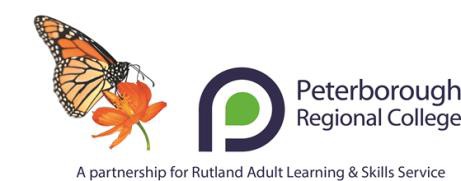 ProviderUKPRNContract Start DateContract End Date16-18 Apprentices16-18 Apprentices16-18 Apprentices19+ Classroom Learning19+ Classroom Learning19+ Classroom Learning19+ Workplace Learning19+ Workplace Learning19+ Workplace Learning19+ Apprenticeships19+ Apprenticeships19+ ApprenticeshipsFundingPaymentRetainedFundingPaymentRetainedFundingPaymentRetainedFundingPaymentRetainedPeterborough Regional College1000507701/08/201531/07/2016£82620£66988£15632£194121£163103£31018£7596£6342£1254£65533£54720£10813